Wael 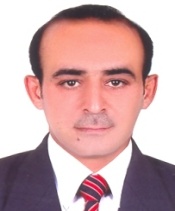 E-Mail: wael.103647@2freemail.com In quest of Senior Level Assignments in Housing Management with a growth oriented organisation.Preferred Location: UAEPROFESSIONAL ABRIDGEMENTA mission-focused leader with 24 years of rich experience in various expertise, spanning from:	Leadership Skills		               People ManagementTransportation Management	Cleaning Operations			Liaising & Coordination		Relationship Management		Currently associated with Gloria Hotels & Resorts, Dubai as Housing Manager.Strong ability to master a situation quickly; highly knowledgeable in offering technical recommendations for security infrastructure within subject matter areas.Gained competencies to grasp macro issue & take decisive course of action in multifunctional dynamic environment of multitasking project of major/minor and the entire facility.Expertise in managing maintenance functions for reducing breakdown / downtime & enhancing operational reliability of equipment and systems. A keen communicator with the ability to relate to people across all hierarchical levels.A keen strategist & planner, with excellent communication & exceptional interpersonal and man management skills with ability to motivate a large strength of men under adverse circumstances.PROFICIENCY FORTEEnsuring maintenance and proper upkeep of large facilities including Infrastructure, Buildings, etc.Effectively carrying out maintenance audit of office premises; scheduling & executing preventive maintenance plans.Implementing stringent systems / measures to establish and maintain high security standards in compliance with prescribed statutory norms. Leading, mentoring & monitoring the performance of team members to ensure efficiency in process operations and meeting of individual & group targets.Creating and sustaining a dynamic environment that fosters development opportunities and motivates high performance amongst team members.CAREER CONTOURSince June’20 with Armada Transportation company as Sales ManagerReporting to the Managing Director Since Sept’13 with Glorai Hotels & SPA, Dubai as Housing ManagerReporting to the Cluster Director of Human ResourceKey DeliverablesManaging 1200 colleagues for food, accommodation, cleaning, maintenance & transportation works.Establishing facility for the colleagues such as Gym Room, Internet Room, Recreation Room, Save Electricity & Water as well as ensuring cost cutting in the organisation.Addressing all complaint of colleagues housing resident and offering effective solutions.Ascertaining that the Colleagues Housing Cleaners clean the Service Colleagues Housing Room and Apartments as per schedule.Providing reasonable support to the Colleagues Housing Cleaners as well as reporting the engineering failures & breakdowns to the Personal Manager for immediate action.Handling all possible requests of the Colleagues Housing Residents in an effective manner as well as maintaining high level of discipline for Colleagues Housing Cleaners.Updating the stock of linens and other items used on a daily basis. Administering the accounting of all things before the departure of associate.Nov’10 – Sept’13 with Fujairah Rotana Resort & SPA, Fujairah as Accommodation OfficerReporting to the Director of Human Resource ManagerKey DeliverablesManaged 350 colleagues for food, accommodation, cleaning, maintenance & transportation works.Played a vital role in saving around 750 thousand in the accommodation by fixing damage furniture.Ascertaining the appropriated cleaning work by the Associate Housing Cleaners of the Service Associate Housing Room and Apartments as per schedule.Addressed all complaint of colleagues housing resident and offering effective solutions.Offered reasonable support to the Colleagues Housing Cleaners as well as reporting the engineering failures & breakdowns to the Personal Manager for immediate action.Handling all possible requests of the Colleagues Housing Residents in an effective manner as well as maintaining high level of discipline for Colleagues Housing Cleaners.Updating the stock of linens and other items used on a daily basis. Administering the accounting of all things before the departure of associate.Jun’07 – Nov’10 with Angsana Hotel, Dubai / Propening (Operate Behalf of Damas Hotel LLC) as Associate Housing ManagerReporting to the Human Resource ManagerKey DeliverablesManaged 500 colleagues for food, accommodation, cleaning, maintenance & transportation works.Instrumentally involved in the pre-opening hotel first experience.Ascertaining the appropriated cleaning work by the Associate Housing Cleaners of the Service Associate Housing Room and Apartments as per schedule.Addressed all complaint of colleagues housing resident and offering effective solutions.Offered reasonable support to the Colleagues Housing Cleaners as well as reporting the engineering failures & breakdowns to the Personal Manager for immediate action.Handling all possible requests of the Colleagues Housing Residents in an effective manner as well as maintaining high level of discipline for Colleagues Housing Cleaners.Updating the stock of linens and other items used on a daily basis. Administering the accounting of all things before the departure of associate.May’04 – May’07 with Holyday Inn, Jordan as HK Senior SupervisorKey DeliverablesPlayed a stellar role in taking care of the guest rooms in the hotel.Distinction of getting promotion and being credited as the Employee of the Month.1991 – 2004 with Hotel Intercontinental, JordanThe Growth Path1991 – 2000	HK Supervisor2000 – 2004	Staff Restaurant & Housing ManagerKey DeliverablesPlayed a stellar role in taking care of the guest rooms in the hotel.PROFESSIONAL ENHANCEMENTS (TRAININGS ATTENDED)Course in Train The Trainer - 2008 Angsana Hotel, DubaiCourse in Leadership Training – 2008 Angsana Hotel, DubaiCourse in VB Guest Courtesy Training – 1992 Intercontinental, JordanCourse in Service Leadership Workshop – 1995 intercontinental, JordanCourse in My Guest My Customer Workshop 1995 Intercontinental, JordanSCHOLASTICSHigh School from Name of Board?? in year??.IT Skills: Comprehensive exposure to Microsoft Office and Internet Applications.Other Skills: English & Arabic TypingPERSONAL DOSSIERDate of Birth: 		7th September, 1971.Current Location: 	Dubai, UAE.Linguistic Abilities: 	Arabic & English.Nationality: 		Jordanian.Driving License: 	Dubai, UAE (Light Vehicle).